Estado de Santa Catarina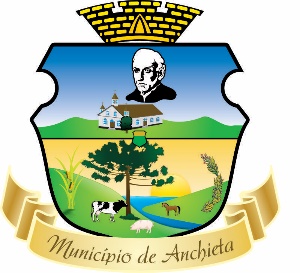 Prefeitura Municipal de AnchietaPROGRAMA INFRAESTRUTURA PRODUTIVAComunicado nº 004, maio de 2024.A Comissão Especial nomeada pelo Decreto Municipal nº 117/2020 de 15 de julho de 2020, torna público, a relação dos agricultores contemplados no Programa Infraestrutura Produtiva - PROINFRA, instituído pela Lei Municipal nº 2.350 de 28 de dezembro de 2017, que protocolaram pedido junto a Secretaria de Agricultura, entre o dia 01 de maio a 31 de maio de 2024:O(a) agricultor que discordar do valor do subsídio poderá solicitar revisão à Comissão Municipal em até 48 horas desta publicação, por meio de documento, justificando as razões para a revisão.A comissão municipal analisará a solicitação e publicará o resultado dos recursos apresentados em até 48 (quarenta e oito horas) no mural da Secretaria Municipal de Agricultura e na página na internet da Prefeitura Municipal.Qualquer pessoa poderá impugnar a concessão do subsídio junto à Secretaria Municipal de Agricultura, mediante apresentação de documento por escrito, justificando as razões e os elementos comprobatórios. 	Anchieta – SC, 01 de junho de 2024George Luiz Teixeira                                                          Ruan Carlos Assolini CrestaniRafael Ferreira da Silva NºNOMEENDEREÇOVALOR (R$)01SERGIO DALLAZEN UNIDA281,6102VALDACIR JOSÉ BULIGONSÃO ROQUE 324,3603RUBIEL LEONARDO DE CEZARE CORDILHEIRA304,2404WALDOMIRO DE CEZARECORDILHEIRA422,4205VANDERLEI ROQUE MORESCO VARGEM BONITA 409,0006LUCIANA ERCEGO GUARDASÃO DIMAS211,2007MARINES MARIA PORTZ DA SILVASANTO INACIO304,2408MAIKEL CHENET SÃO DOMINGOS324,3609MOACIR ANTONIO PIOVEZANI SÃO ROQUE 422,4210DARCI ZANELLASÃO ROQUE 304,2411ROSEMAR NERI RIBEIRO25 DE MAIO304,2412BRUNO ANTONIO BUCHI SÃO PEDRO304,2413JOSÉ AGOSTINI UNIÃO DA VITORIA281,6114ALCIDES BARONIO SÃO DOMINGOS304,2415FELIPE BARONIOSÃO DOMINGOS422,4216ADAIR PAVANSÃO PAULO422,4217ALINI JULIANA LANGECAMARGO422,4218CELSO DOMINGOS SLAVIEIROSÃO ROQUE422,4219ENEO LAZZARETTISALETE324,3620CATIANE A. A. DOMINGUESAPARECIDA304,2421ENILSO LAGNIMEDIANEIRA422,4222ANERI GASPARETTOCORDILHEIRA258,1523JACIR JOSÉ FACCIONICORDILHEIRA324,3624CRISTIANE FERREIRA DA SILVACORDILHEIRA304,2425GIOVANE SOSTER CORDILHEIRA304,2426AMANDIO FERREIRA DA SILVACORDILHEIRA324,3627CARLOS CRESTANISÃO ROQUE 422,4228CLARI A SCHWARZSÃO DIMAS422,2229LUIZ CRESTANISÃO PAULO387,2330ANDRE CRESTANISÃO PAULO422,4231GILMAR ANTONIO ARIOTTI SALETE 420,0032JOAREZ PEREIRAAPARECIDA 304,2433VALDENIR ANTONIO BARONIMEDIANEIRA324,3634VALDECIR SANTO BARONIMEDIANEIRA422,42VALOR TOTALVALOR TOTALR$ 11.883,78R$ 11.883,78